    URPS BIOLOGISTES	          URPS CHIRURGIENS-DENTISTES	             URPS INFIRMIERS 	URPS MASSEURS KINESITHERAPEUTES                URPS MEDECINS                 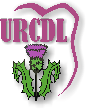 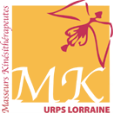 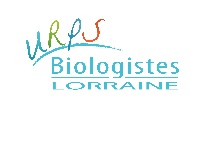 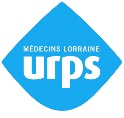 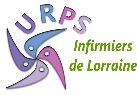 VOS URPS DE LORRAINEvous présentent la réunion d'informationinterprofessionnelle 	:Professionnels de santé :Violences et sécurité.Jeudi 05 février 2015 à 19h30      URPS ORTHOPHONISTES       	     URPS ORTHOPTISTES                    	  URPS PHARMACIENS                     URPS PODOLOGUES               URPS SAGES-FEMMES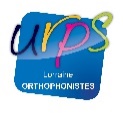 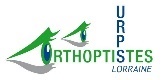 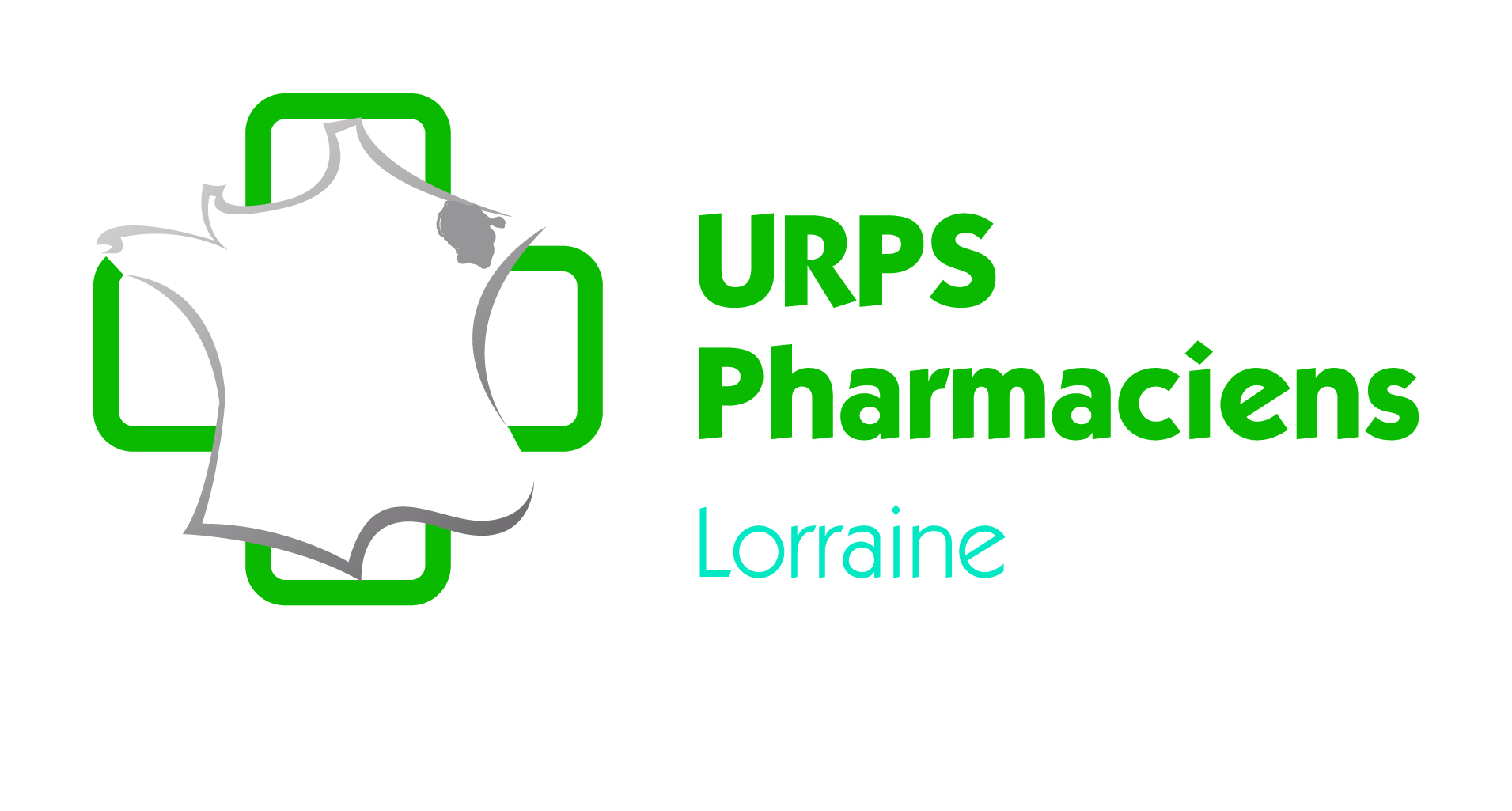 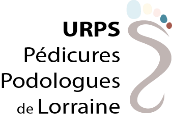 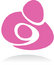 Jeudi 05 février 201519h30 : accueil des participants, cocktail offert20h00 : début du forumTémoignages de professionnels de santé ayant été victimes d’agressionInterventions de professionnels de la sécurité (Mr KLANKAR, capitaine, et Mr NICOLINO, brigadier-chef )Ateliers :Atelier « agression physique », animé par Patrice RENAULD, instructeur ceinture or enseignant de Kung Fu Wing Chun. Atelier « psychologie du conflit », animé par Mr Marc CAMIOLO, socio-psychologue.Atelier « assistance technologique », animé par Mr KLANKAR, capitaine, et Mr NICOLINO, brigadier-chef (équiper son local…etc).